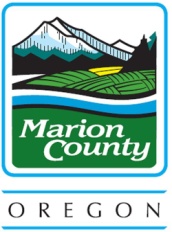 Departamento de Salud y Servicios Humanos del Condado MarionNotificación  DE Prácticas DEPRIVACIDADAcuse de ReciboPOR FAVOR REVISE ESTE AVISO CUIDADOSAMENTE  Y DESPUES FÍRMELO  Y ESCRIBA  LA FECHA ABAJO.La Notificación de Prácticas de Privacidad le explica cómo el Departamento de Salud y Servicios Humanos del Condado Marion puede recoger, usar o compartir información de salud sobre usted y le explica sus derechos de privacidad. El Departamento de Salud y Servicios Humanos requiere que se le ofrezca a usted una Notificación de Prácticas de Privacidad de acuerdo a la ley federal.A mí, 							se me ha ofrecido (nombre del cliente en letra de molde)una copia de la Notificación de las Prácticas de Privacidad del Departamento de Salud y Servicios Humanos del Condado Marion y he tenido una oportunidad de hacer preguntas sobre cómo se recogerá, usara y compartían información sobre mi salud y cómo acceder mis derechos de  privacidad.Firma del cliente	FechaRepresentante legal o personal del cliente (si aplica)Relaci6nEste documento está disponible en otros idiomas y formatos alterativos que cumplen con la guía para el Acta de Americanos con Discapacidad (ADA por sus siglas en ingles).	Comuníquese con su proveedor de servicios o llame el numero de teléfono central del Departamento de Salud y Servicios Humanos al (503) 588-5357 o por fax al (503) 364-6552.Personal del Departamento de Salud y Servicios Humanos: Por favor asegúrese que el individuo que va a recibir la Notificación de Prácticas de Privacidad complete y  firme este documento.Fecha de efectividad: 1 de junio, 2013